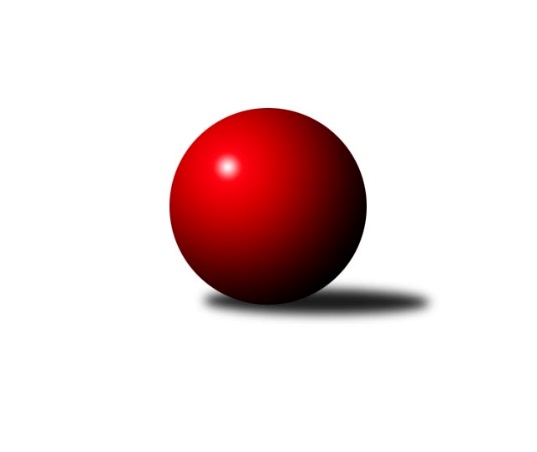 Č.11Ročník 2017/2018	16.7.2024 1. KLZ 2017/2018Statistika 11. kolaTabulka družstev:		družstvo	záp	výh	rem	proh	skore	sety	průměr	body	plné	dorážka	chyby	1.	KK Slovan Rosice	11	10	1	0	64.0 : 24.0 	(160.0 : 104.0)	3422	21	2239	1183	13.8	2.	KK Slavia Praha	11	7	2	2	56.0 : 32.0 	(132.5 : 131.5)	3276	16	2201	1076	23	3.	KK Blansko	11	7	0	4	53.0 : 35.0 	(150.0 : 114.0)	3278	14	2204	1074	21.3	4.	TJ Spartak Přerov	11	6	2	3	52.0 : 36.0 	(149.5 : 114.5)	3246	14	2182	1064	25.6	5.	TJ Sokol Duchcov	11	6	1	4	49.0 : 39.0 	(144.5 : 119.5)	3247	13	2179	1068	32.8	6.	SKK Rokycany	11	6	0	5	44.0 : 44.0 	(127.5 : 136.5)	3228	12	2198	1030	30.7	7.	KC Zlín	11	5	1	5	46.0 : 42.0 	(133.5 : 130.5)	3256	11	2198	1058	29.6	8.	SKK  Náchod	11	4	2	5	45.5 : 42.5 	(139.5 : 124.5)	3272	10	2180	1093	27	9.	SKK Jičín	11	3	1	7	33.5 : 54.5 	(118.5 : 145.5)	3228	7	2179	1049	31.5	10.	KK Konstruktiva Praha	11	3	0	8	34.0 : 54.0 	(118.0 : 146.0)	3210	6	2165	1045	35.4	11.	TJ Valašské Meziříčí	11	3	0	8	32.0 : 56.0 	(115.0 : 149.0)	3166	6	2142	1024	31.9	12.	SK Žižkov Praha	11	0	2	9	19.0 : 69.0 	(95.5 : 168.5)	3087	2	2125	962	47.2Tabulka doma:		družstvo	záp	výh	rem	proh	skore	sety	průměr	body	maximum	minimum	1.	KK Blansko	6	6	0	0	39.0 : 9.0 	(89.5 : 54.5)	3293	12	3315	3257	2.	SKK Rokycany	6	6	0	0	33.0 : 15.0 	(77.5 : 66.5)	3314	12	3432	3239	3.	KK Slovan Rosice	6	5	1	0	35.0 : 13.0 	(85.5 : 58.5)	3419	11	3491	3375	4.	TJ Spartak Přerov	6	5	0	1	34.0 : 14.0 	(89.0 : 55.0)	3366	10	3395	3313	5.	KK Slavia Praha	5	4	1	0	29.0 : 11.0 	(61.0 : 59.0)	3257	9	3304	3198	6.	TJ Sokol Duchcov	5	4	0	1	29.0 : 11.0 	(72.0 : 48.0)	3179	8	3275	3130	7.	KC Zlín	6	3	1	2	26.0 : 22.0 	(71.0 : 73.0)	3162	7	3244	3114	8.	TJ Valašské Meziříčí	5	3	0	2	23.0 : 17.0 	(64.5 : 55.5)	3295	6	3355	3249	9.	SKK  Náchod	5	2	1	2	21.0 : 19.0 	(59.0 : 61.0)	3245	5	3317	3196	10.	SKK Jičín	5	2	0	3	19.5 : 20.5 	(55.5 : 64.5)	3329	4	3406	3223	11.	KK Konstruktiva Praha	5	2	0	3	18.0 : 22.0 	(52.5 : 67.5)	3155	4	3196	3124	12.	SK Žižkov Praha	6	0	2	4	13.0 : 35.0 	(56.5 : 87.5)	3140	2	3196	3075Tabulka venku:		družstvo	záp	výh	rem	proh	skore	sety	průměr	body	maximum	minimum	1.	KK Slovan Rosice	5	5	0	0	29.0 : 11.0 	(74.5 : 45.5)	3423	10	3505	3353	2.	KK Slavia Praha	6	3	1	2	27.0 : 21.0 	(71.5 : 72.5)	3280	7	3386	3194	3.	SKK  Náchod	6	2	1	3	24.5 : 23.5 	(80.5 : 63.5)	3278	5	3435	3144	4.	TJ Sokol Duchcov	6	2	1	3	20.0 : 28.0 	(72.5 : 71.5)	3259	5	3357	3122	5.	KC Zlín	5	2	0	3	20.0 : 20.0 	(62.5 : 57.5)	3275	4	3333	3212	6.	TJ Spartak Přerov	5	1	2	2	18.0 : 22.0 	(60.5 : 59.5)	3222	4	3315	3164	7.	SKK Jičín	6	1	1	4	14.0 : 34.0 	(63.0 : 81.0)	3208	3	3270	3103	8.	KK Blansko	5	1	0	4	14.0 : 26.0 	(60.5 : 59.5)	3275	2	3382	3086	9.	KK Konstruktiva Praha	6	1	0	5	16.0 : 32.0 	(65.5 : 78.5)	3219	2	3298	3076	10.	SKK Rokycany	5	0	0	5	11.0 : 29.0 	(50.0 : 70.0)	3211	0	3281	3041	11.	SK Žižkov Praha	5	0	0	5	6.0 : 34.0 	(39.0 : 81.0)	3095	0	3187	2953	12.	TJ Valašské Meziříčí	6	0	0	6	9.0 : 39.0 	(50.5 : 93.5)	3145	0	3302	3043Tabulka podzimní části:		družstvo	záp	výh	rem	proh	skore	sety	průměr	body	doma	venku	1.	KK Slovan Rosice	11	10	1	0	64.0 : 24.0 	(160.0 : 104.0)	3422	21 	5 	1 	0 	5 	0 	0	2.	KK Slavia Praha	11	7	2	2	56.0 : 32.0 	(132.5 : 131.5)	3276	16 	4 	1 	0 	3 	1 	2	3.	KK Blansko	11	7	0	4	53.0 : 35.0 	(150.0 : 114.0)	3278	14 	6 	0 	0 	1 	0 	4	4.	TJ Spartak Přerov	11	6	2	3	52.0 : 36.0 	(149.5 : 114.5)	3246	14 	5 	0 	1 	1 	2 	2	5.	TJ Sokol Duchcov	11	6	1	4	49.0 : 39.0 	(144.5 : 119.5)	3247	13 	4 	0 	1 	2 	1 	3	6.	SKK Rokycany	11	6	0	5	44.0 : 44.0 	(127.5 : 136.5)	3228	12 	6 	0 	0 	0 	0 	5	7.	KC Zlín	11	5	1	5	46.0 : 42.0 	(133.5 : 130.5)	3256	11 	3 	1 	2 	2 	0 	3	8.	SKK  Náchod	11	4	2	5	45.5 : 42.5 	(139.5 : 124.5)	3272	10 	2 	1 	2 	2 	1 	3	9.	SKK Jičín	11	3	1	7	33.5 : 54.5 	(118.5 : 145.5)	3228	7 	2 	0 	3 	1 	1 	4	10.	KK Konstruktiva Praha	11	3	0	8	34.0 : 54.0 	(118.0 : 146.0)	3210	6 	2 	0 	3 	1 	0 	5	11.	TJ Valašské Meziříčí	11	3	0	8	32.0 : 56.0 	(115.0 : 149.0)	3166	6 	3 	0 	2 	0 	0 	6	12.	SK Žižkov Praha	11	0	2	9	19.0 : 69.0 	(95.5 : 168.5)	3087	2 	0 	2 	4 	0 	0 	5Tabulka jarní části:		družstvo	záp	výh	rem	proh	skore	sety	průměr	body	doma	venku	1.	TJ Sokol Duchcov	0	0	0	0	0.0 : 0.0 	(0.0 : 0.0)	0	0 	0 	0 	0 	0 	0 	0 	2.	SKK Jičín	0	0	0	0	0.0 : 0.0 	(0.0 : 0.0)	0	0 	0 	0 	0 	0 	0 	0 	3.	TJ Spartak Přerov	0	0	0	0	0.0 : 0.0 	(0.0 : 0.0)	0	0 	0 	0 	0 	0 	0 	0 	4.	SKK Rokycany	0	0	0	0	0.0 : 0.0 	(0.0 : 0.0)	0	0 	0 	0 	0 	0 	0 	0 	5.	SK Žižkov Praha	0	0	0	0	0.0 : 0.0 	(0.0 : 0.0)	0	0 	0 	0 	0 	0 	0 	0 	6.	KK Slavia Praha	0	0	0	0	0.0 : 0.0 	(0.0 : 0.0)	0	0 	0 	0 	0 	0 	0 	0 	7.	KC Zlín	0	0	0	0	0.0 : 0.0 	(0.0 : 0.0)	0	0 	0 	0 	0 	0 	0 	0 	8.	TJ Valašské Meziříčí	0	0	0	0	0.0 : 0.0 	(0.0 : 0.0)	0	0 	0 	0 	0 	0 	0 	0 	9.	SKK  Náchod	0	0	0	0	0.0 : 0.0 	(0.0 : 0.0)	0	0 	0 	0 	0 	0 	0 	0 	10.	KK Konstruktiva Praha	0	0	0	0	0.0 : 0.0 	(0.0 : 0.0)	0	0 	0 	0 	0 	0 	0 	0 	11.	KK Slovan Rosice	0	0	0	0	0.0 : 0.0 	(0.0 : 0.0)	0	0 	0 	0 	0 	0 	0 	0 	12.	KK Blansko	0	0	0	0	0.0 : 0.0 	(0.0 : 0.0)	0	0 	0 	0 	0 	0 	0 	0 Zisk bodů pro družstvo:		jméno hráče	družstvo	body	zápasy	v %	dílčí body	sety	v %	1.	Lucie Vaverková 	KK Slovan Rosice 	11	/	11	(100%)	37	/	44	(84%)	2.	Natálie Topičová 	KK Slovan Rosice 	11	/	11	(100%)	33.5	/	44	(76%)	3.	Olga Hejhalová 	KK Slavia Praha 	9	/	10	(90%)	26	/	40	(65%)	4.	Nikol Plačková 	TJ Sokol Duchcov 	9	/	10	(90%)	26	/	40	(65%)	5.	Martina Hrdinová 	SKK  Náchod 	9	/	11	(82%)	31.5	/	44	(72%)	6.	Terezie Krákorová 	SKK Rokycany 	9	/	11	(82%)	28	/	44	(64%)	7.	Adéla Kolaříková 	TJ Sokol Duchcov 	8	/	10	(80%)	28	/	40	(70%)	8.	Zuzana Machalová 	TJ Spartak Přerov 	8	/	10	(80%)	25	/	40	(63%)	9.	Zuzana Musilová 	KK Blansko  	8	/	10	(80%)	24	/	40	(60%)	10.	Lucie Nevřivová 	KK Blansko  	8	/	11	(73%)	29	/	44	(66%)	11.	Simona Koutníková 	TJ Sokol Duchcov 	7	/	9	(78%)	26.5	/	36	(74%)	12.	Pavla Čípová 	TJ Valašské Meziříčí 	7	/	10	(70%)	24	/	40	(60%)	13.	Aneta Cvejnová 	SKK  Náchod 	7	/	10	(70%)	24	/	40	(60%)	14.	Šárka Majerová 	SKK  Náchod 	7	/	11	(64%)	26	/	44	(59%)	15.	Martina Starecki 	KK Konstruktiva Praha  	7	/	11	(64%)	25.5	/	44	(58%)	16.	Zdeňka Ševčíková 	KK Blansko  	7	/	11	(64%)	25	/	44	(57%)	17.	Martina Ančincová 	KC Zlín 	7	/	11	(64%)	23	/	44	(52%)	18.	Vladimíra Šťastná 	KK Slavia Praha 	7	/	11	(64%)	23	/	44	(52%)	19.	Vlasta Kohoutová 	KK Slavia Praha 	7	/	11	(64%)	21.5	/	44	(49%)	20.	Kateřina Fajdeková 	TJ Spartak Přerov 	6	/	8	(75%)	19.5	/	32	(61%)	21.	Martina Zimáková 	KC Zlín 	6	/	9	(67%)	21.5	/	36	(60%)	22.	Marie Říhová 	SKK Jičín 	6	/	9	(67%)	19.5	/	36	(54%)	23.	Naděžda Dobešová 	KK Slovan Rosice 	6	/	10	(60%)	26.5	/	40	(66%)	24.	Veronika Horková 	SKK Rokycany 	6	/	10	(60%)	25.5	/	40	(64%)	25.	Barbora Janyšková 	TJ Spartak Přerov 	6	/	10	(60%)	25	/	40	(63%)	26.	Bohdana Jankových 	KC Zlín 	6	/	10	(60%)	25	/	40	(63%)	27.	Lenka Vávrová 	SKK Jičín 	6	/	10	(60%)	24	/	40	(60%)	28.	Hana Stehlíková 	KC Zlín 	6	/	10	(60%)	20	/	40	(50%)	29.	Šárka Marková 	KK Slavia Praha 	6	/	10	(60%)	18	/	40	(45%)	30.	Michaela Zajacová 	KK Blansko  	6	/	11	(55%)	21	/	44	(48%)	31.	Kamila Katzerová 	TJ Spartak Přerov 	5	/	8	(63%)	19.5	/	32	(61%)	32.	Aneta Kubešová 	TJ Spartak Přerov 	5	/	8	(63%)	19	/	32	(59%)	33.	Helena Gruszková 	KK Slavia Praha 	5	/	8	(63%)	16	/	32	(50%)	34.	Petra Najmanová 	KK Konstruktiva Praha  	5	/	8	(63%)	16	/	32	(50%)	35.	Blanka Mizerová 	SK Žižkov Praha 	5	/	9	(56%)	16	/	36	(44%)	36.	Lucie Řehánková 	SK Žižkov Praha 	5	/	10	(50%)	22	/	40	(55%)	37.	Ivana Marančáková 	TJ Valašské Meziříčí 	5	/	10	(50%)	19	/	40	(48%)	38.	Markéta Jandíková 	TJ Valašské Meziříčí 	5	/	10	(50%)	18	/	40	(45%)	39.	Kateřina Ambrová 	TJ Sokol Duchcov 	4	/	6	(67%)	14.5	/	24	(60%)	40.	Markéta Ptáčková 	KK Blansko  	4	/	8	(50%)	19	/	32	(59%)	41.	Dita Trochtová 	KC Zlín 	4	/	8	(50%)	15	/	32	(47%)	42.	Monika Pavelková 	TJ Spartak Přerov 	4	/	9	(44%)	20.5	/	36	(57%)	43.	Renáta Šimůnková 	SKK  Náchod 	4	/	9	(44%)	16	/	36	(44%)	44.	Denisa Pytlíková 	SKK Rokycany 	4	/	9	(44%)	15	/	36	(42%)	45.	Marie Chlumská 	KK Konstruktiva Praha  	4	/	10	(40%)	19.5	/	40	(49%)	46.	Lenka Findejsová 	SKK Rokycany 	4	/	10	(40%)	19	/	40	(48%)	47.	Monika Hercíková 	SKK Jičín 	3.5	/	9	(39%)	16	/	36	(44%)	48.	Iva Rosendorfová 	KK Slovan Rosice 	3	/	5	(60%)	12.5	/	20	(63%)	49.	Lenka Chalupová 	TJ Sokol Duchcov 	3	/	5	(60%)	11.5	/	20	(58%)	50.	Michaela Kučerová 	KK Slavia Praha 	3	/	6	(50%)	13	/	24	(54%)	51.	Nina Brožková 	SKK  Náchod 	3	/	6	(50%)	12	/	24	(50%)	52.	Jana Čiháková 	KK Konstruktiva Praha  	3	/	6	(50%)	11	/	24	(46%)	53.	Tereza Buďová 	KK Blansko  	3	/	7	(43%)	16	/	28	(57%)	54.	Nikola Tatoušková 	KK Slovan Rosice 	3	/	7	(43%)	11	/	28	(39%)	55.	Michaela Provazníková 	SKK Rokycany 	3	/	7	(43%)	11	/	28	(39%)	56.	Alena Kantnerová 	KK Slovan Rosice 	3	/	8	(38%)	14	/	32	(44%)	57.	Daniela Pochylová 	SKK Rokycany 	3	/	9	(33%)	15.5	/	36	(43%)	58.	Andrea Axmanová 	KK Slovan Rosice 	3	/	9	(33%)	15.5	/	36	(43%)	59.	Ivana Březinová 	TJ Sokol Duchcov 	3	/	9	(33%)	14.5	/	36	(40%)	60.	Ivana Kaanová 	KK Slavia Praha 	3	/	9	(33%)	13.5	/	36	(38%)	61.	Martina Janyšková 	TJ Spartak Přerov 	3	/	10	(30%)	17	/	40	(43%)	62.	Kristýna Zimáková 	KC Zlín 	3	/	10	(30%)	15	/	40	(38%)	63.	Kateřina Kolářová 	SKK  Náchod 	2.5	/	7	(36%)	13.5	/	28	(48%)	64.	Lenka Nová 	KK Konstruktiva Praha  	2	/	2	(100%)	7	/	8	(88%)	65.	Andrea Poláková 	TJ Valašské Meziříčí 	2	/	3	(67%)	6	/	12	(50%)	66.	Petra Abelová 	SKK Jičín 	2	/	3	(67%)	6	/	12	(50%)	67.	Edita Koblížková 	KK Konstruktiva Praha  	2	/	4	(50%)	9	/	16	(56%)	68.	Lenka Kalová st.	KK Blansko  	2	/	4	(50%)	8	/	16	(50%)	69.	Anna Sailerová 	SK Žižkov Praha 	2	/	5	(40%)	8.5	/	20	(43%)	70.	Dana Adamů 	SKK  Náchod 	2	/	6	(33%)	12	/	24	(50%)	71.	Alena Šedivá 	SKK Jičín 	2	/	6	(33%)	10	/	24	(42%)	72.	Tereza Chlumská 	KK Konstruktiva Praha  	2	/	6	(33%)	9	/	24	(38%)	73.	Hana Kovářová 	KK Konstruktiva Praha  	2	/	6	(33%)	6	/	24	(25%)	74.	Dana Uhříková 	TJ Valašské Meziříčí 	2	/	7	(29%)	11	/	28	(39%)	75.	Barbora Ambrová 	TJ Sokol Duchcov 	2	/	8	(25%)	13	/	32	(41%)	76.	Dana Viková 	SKK Jičín 	2	/	9	(22%)	12	/	36	(33%)	77.	Jana Navláčilová 	TJ Valašské Meziříčí 	2	/	9	(22%)	10.5	/	36	(29%)	78.	Kateřina Katzová 	SK Žižkov Praha 	2	/	9	(22%)	10	/	36	(28%)	79.	Kristýna Štreichová 	TJ Valašské Meziříčí 	2	/	10	(20%)	18	/	40	(45%)	80.	Blanka Mašková 	SK Žižkov Praha 	2	/	11	(18%)	10.5	/	44	(24%)	81.	Anna Štraufová 	KK Slovan Rosice 	1	/	1	(100%)	3	/	4	(75%)	82.	Linda Lidman 	SKK Rokycany 	1	/	1	(100%)	3	/	4	(75%)	83.	Ilona Bezdíčková 	SKK  Náchod 	1	/	1	(100%)	2.5	/	4	(63%)	84.	Šárka Palková 	KK Blansko  	1	/	2	(50%)	4	/	8	(50%)	85.	Magda Winterová 	KK Slovan Rosice 	1	/	2	(50%)	4	/	8	(50%)	86.	Klára Tobolová 	TJ Valašské Meziříčí 	1	/	2	(50%)	3.5	/	8	(44%)	87.	Michaela Beňová 	TJ Spartak Přerov 	1	/	2	(50%)	3	/	8	(38%)	88.	Nikola Portyšová 	SKK Jičín 	1	/	3	(33%)	7	/	12	(58%)	89.	Zuzana Petříčková 	KC Zlín 	1	/	5	(20%)	9	/	20	(45%)	90.	Růžena Svobodová 	TJ Sokol Duchcov 	1	/	5	(20%)	8.5	/	20	(43%)	91.	Irini Sedláčková 	SK Žižkov Praha 	1	/	5	(20%)	6	/	20	(30%)	92.	Helena Šamalová 	SKK Jičín 	1	/	6	(17%)	11	/	24	(46%)	93.	Hedvika Mizerová 	SK Žižkov Praha 	1	/	6	(17%)	10.5	/	24	(44%)	94.	Lenka Bočtická 	SK Žižkov Praha 	1	/	6	(17%)	9.5	/	24	(40%)	95.	Marie Kolářová 	SKK Jičín 	1	/	8	(13%)	10	/	32	(31%)	96.	Eva Kopřivová 	KK Konstruktiva Praha  	1	/	9	(11%)	11	/	36	(31%)	97.	Soňa Daňková 	KK Blansko  	0	/	1	(0%)	2	/	4	(50%)	98.	Ludmila Fořtová 	KK Slavia Praha 	0	/	1	(0%)	1.5	/	4	(38%)	99.	Kateřina Kotoučová 	KK Konstruktiva Praha  	0	/	1	(0%)	1	/	4	(25%)	100.	Marie Olejníková 	TJ Valašské Meziříčí 	0	/	1	(0%)	1	/	4	(25%)	101.	Kristýna Bulfánová 	TJ Valašské Meziříčí 	0	/	1	(0%)	1	/	4	(25%)	102.	Marta Kořanová 	SKK Rokycany 	0	/	3	(0%)	2.5	/	12	(21%)Průměry na kuželnách:		kuželna	průměr	plné	dorážka	chyby	výkon na hráče	1.	KK Slovan Rosice, 1-4	3352	2215	1137	23.7	(558.8)	2.	SKK Jičín, 1-4	3345	2234	1111	27.0	(557.6)	3.	TJ Spartak Přerov, 1-6	3343	2230	1112	25.4	(557.2)	4.	TJ Valašské Meziříčí, 1-4	3285	2202	1082	30.3	(547.5)	5.	SKK Rokycany, 1-4	3277	2208	1069	32.3	(546.2)	6.	KK Blansko, 1-6	3245	2181	1064	23.8	(540.9)	7.	SKK Nachod, 1-4	3240	2170	1069	28.4	(540.0)	8.	KK Slavia Praha, 1-4	3221	2175	1045	30.5	(536.8)	9.	KK Konstruktiva Praha, 1-6	3179	2147	1031	35.9	(529.9)	10.	KC Zlín, 1-4	3162	2144	1017	30.4	(527.0)	11.	Duchcov, 1-4	3130	2119	1011	33.3	(521.8)Nejlepší výkony na kuželnách:KK Slovan Rosice, 1-4KK Slovan Rosice	3491	2. kolo	Natálie Topičová 	KK Slovan Rosice	651	7. koloKK Slovan Rosice	3436	7. kolo	Natálie Topičová 	KK Slovan Rosice	643	2. koloKK Slovan Rosice	3412	3. kolo	Olga Hejhalová 	KK Slavia Praha	617	7. koloKK Slovan Rosice	3401	5. kolo	Lucie Vaverková 	KK Slovan Rosice	615	2. koloKK Slovan Rosice	3400	10. kolo	Lucie Vaverková 	KK Slovan Rosice	611	3. koloKK Slavia Praha	3386	7. kolo	Lucie Vaverková 	KK Slovan Rosice	605	5. koloKK Slovan Rosice	3375	9. kolo	Lucie Vaverková 	KK Slovan Rosice	604	10. koloKK Blansko 	3320	3. kolo	Lucie Vaverková 	KK Slovan Rosice	602	9. koloKK Konstruktiva Praha 	3298	2. kolo	Naděžda Dobešová 	KK Slovan Rosice	602	9. koloSKK Rokycany	3278	5. kolo	Lucie Vaverková 	KK Slovan Rosice	600	7. koloSKK Jičín, 1-4SKK  Náchod	3435	5. kolo	Nikol Plačková 	TJ Sokol Duchcov	619	8. koloKK Slovan Rosice	3423	11. kolo	Lucie Vaverková 	KK Slovan Rosice	607	11. koloSKK Jičín	3406	11. kolo	Petra Abelová 	SKK Jičín	606	11. koloSKK Jičín	3368	3. kolo	Natálie Topičová 	KK Slovan Rosice	605	11. koloTJ Sokol Duchcov	3357	8. kolo	Martina Hrdinová 	SKK  Náchod	605	5. koloKC Zlín	3333	3. kolo	Lenka Vávrová 	SKK Jičín	597	1. koloSKK Jičín	3331	5. kolo	Kateřina Fajdeková 	TJ Spartak Přerov	595	1. koloSKK Jičín	3316	1. kolo	Simona Koutníková 	TJ Sokol Duchcov	593	8. koloTJ Spartak Přerov	3261	1. kolo	Adéla Kolaříková 	TJ Sokol Duchcov	592	8. koloSKK Jičín	3223	8. kolo	Nina Brožková 	SKK  Náchod	588	5. koloTJ Spartak Přerov, 1-6KK Slovan Rosice	3505	4. kolo	Kamila Katzerová 	TJ Spartak Přerov	631	2. koloTJ Spartak Přerov	3395	10. kolo	Barbora Janyšková 	TJ Spartak Přerov	611	9. koloTJ Spartak Přerov	3382	7. kolo	Naděžda Dobešová 	KK Slovan Rosice	609	4. koloTJ Spartak Přerov	3376	4. kolo	Olga Hejhalová 	KK Slavia Praha	609	9. koloTJ Spartak Přerov	3375	9. kolo	Kamila Katzerová 	TJ Spartak Přerov	598	10. koloTJ Spartak Přerov	3353	2. kolo	Barbora Janyšková 	TJ Spartak Přerov	596	7. koloTJ Spartak Přerov	3313	6. kolo	Martina Janyšková 	TJ Spartak Přerov	587	9. koloTJ Valašské Meziříčí	3302	10. kolo	Lucie Vaverková 	KK Slovan Rosice	587	4. koloKK Slavia Praha	3289	9. kolo	Barbora Janyšková 	TJ Spartak Přerov	584	10. koloSKK Rokycany	3281	7. kolo	Alena Kantnerová 	KK Slovan Rosice	581	4. koloTJ Valašské Meziříčí, 1-4KK Blansko 	3382	11. kolo	Kristýna Štreichová 	TJ Valašské Meziříčí	631	6. koloTJ Valašské Meziříčí	3355	6. kolo	Vladimíra Šťastná 	KK Slavia Praha	595	3. koloKK Slavia Praha	3331	3. kolo	Markéta Jandíková 	TJ Valašské Meziříčí	591	8. koloTJ Valašské Meziříčí	3312	11. kolo	Markéta Jandíková 	TJ Valašské Meziříčí	588	1. koloTJ Valašské Meziříčí	3302	1. kolo	Pavla Čípová 	TJ Valašské Meziříčí	586	1. koloSKK Rokycany	3275	1. kolo	Ivana Marančáková 	TJ Valašské Meziříčí	580	11. koloSKK Jičín	3258	6. kolo	Ivana Marančáková 	TJ Valašské Meziříčí	579	1. koloTJ Valašské Meziříčí	3255	8. kolo	Ivana Marančáková 	TJ Valašské Meziříčí	578	6. koloTJ Valašské Meziříčí	3249	3. kolo	Lucie Nevřivová 	KK Blansko 	578	11. koloSK Žižkov Praha	3132	8. kolo	Zuzana Musilová 	KK Blansko 	577	11. koloSKK Rokycany, 1-4SKK Rokycany	3432	6. kolo	Terezie Krákorová 	SKK Rokycany	637	6. koloKK Blansko 	3381	6. kolo	Terezie Krákorová 	SKK Rokycany	622	8. koloSKK Rokycany	3338	10. kolo	Tereza Buďová 	KK Blansko 	605	6. koloSKK Rokycany	3337	2. kolo	Zuzana Musilová 	KK Blansko 	598	6. koloSKK Rokycany	3278	8. kolo	Denisa Pytlíková 	SKK Rokycany	597	6. koloSKK Jičín	3270	2. kolo	Terezie Krákorová 	SKK Rokycany	592	10. koloSKK Rokycany	3258	4. kolo	Dana Adamů 	SKK  Náchod	585	10. koloSKK Rokycany	3239	9. kolo	Terezie Krákorová 	SKK Rokycany	584	4. koloSKK  Náchod	3218	10. kolo	Lenka Findejsová 	SKK Rokycany	583	2. koloKC Zlín	3212	9. kolo	Veronika Horková 	SKK Rokycany	581	6. koloKK Blansko, 1-6KK Blansko 	3315	4. kolo	Zuzana Musilová 	KK Blansko 	587	7. koloKK Blansko 	3303	9. kolo	Zuzana Musilová 	KK Blansko 	578	5. koloKK Blansko 	3301	7. kolo	Martina Starecki 	KK Konstruktiva Praha 	577	4. koloKK Blansko 	3292	2. kolo	Kateřina Fajdeková 	TJ Spartak Přerov	572	5. koloKK Blansko 	3287	5. kolo	Tereza Buďová 	KK Blansko 	572	2. koloSKK  Náchod	3275	9. kolo	Aneta Cvejnová 	SKK  Náchod	571	9. koloKC Zlín	3260	7. kolo	Markéta Ptáčková 	KK Blansko 	570	9. koloKK Blansko 	3257	10. kolo	Zdeňka Ševčíková 	KK Blansko 	568	5. koloKK Konstruktiva Praha 	3251	4. kolo	Markéta Ptáčková 	KK Blansko 	567	4. koloTJ Spartak Přerov	3190	5. kolo	Zdeňka Ševčíková 	KK Blansko 	567	4. koloSKK Nachod, 1-4KK Slovan Rosice	3353	8. kolo	Šárka Majerová 	SKK  Náchod	585	6. koloSKK  Náchod	3317	6. kolo	Lucie Vaverková 	KK Slovan Rosice	584	8. koloSKK  Náchod	3294	8. kolo	Martina Hrdinová 	SKK  Náchod	584	8. koloTJ Sokol Duchcov	3284	6. kolo	Martina Hrdinová 	SKK  Náchod	584	1. koloKC Zlín	3261	1. kolo	Renáta Šimůnková 	SKK  Náchod	582	1. koloSKK  Náchod	3221	4. kolo	Naděžda Dobešová 	KK Slovan Rosice	581	8. koloSKK  Náchod	3199	11. kolo	Simona Koutníková 	TJ Sokol Duchcov	581	6. koloSKK  Náchod	3196	1. kolo	Nikol Plačková 	TJ Sokol Duchcov	577	6. koloTJ Spartak Přerov	3179	11. kolo	Aneta Cvejnová 	SKK  Náchod	575	11. koloTJ Valašské Meziříčí	3096	4. kolo	Aneta Cvejnová 	SKK  Náchod	573	8. koloKK Slavia Praha, 1-4KK Slovan Rosice	3462	1. kolo	Natálie Topičová 	KK Slovan Rosice	635	1. koloSKK  Náchod	3369	7. kolo	Nikola Tatoušková 	KK Slovan Rosice	604	1. koloTJ Spartak Přerov	3315	3. kolo	Lenka Vávrová 	SKK Jičín	604	4. koloKC Zlín	3307	5. kolo	Naděžda Dobešová 	KK Slovan Rosice	603	1. koloKK Slavia Praha	3304	2. kolo	Martina Hrdinová 	SKK  Náchod	603	2. koloKK Slavia Praha	3295	6. kolo	Vladimíra Šťastná 	KK Slavia Praha	600	4. koloSKK  Náchod	3265	2. kolo	Olga Hejhalová 	KK Slavia Praha	582	2. koloKK Slavia Praha	3255	8. kolo	Lucie Vaverková 	KK Slovan Rosice	581	1. koloKK Slavia Praha	3231	4. kolo	Kristýna Zimáková 	KC Zlín	581	5. koloKK Konstruktiva Praha 	3210	10. kolo	Aneta Cvejnová 	SKK  Náchod	579	7. koloKK Konstruktiva Praha, 1-6TJ Sokol Duchcov	3273	9. kolo	Adéla Kolaříková 	TJ Sokol Duchcov	612	9. koloSKK Jičín	3224	7. kolo	Petra Najmanová 	KK Konstruktiva Praha 	603	7. koloKK Slavia Praha	3209	1. kolo	Petra Najmanová 	KK Konstruktiva Praha 	593	3. koloKK Konstruktiva Praha 	3196	5. kolo	Marie Chlumská 	KK Konstruktiva Praha 	575	5. koloKK Konstruktiva Praha 	3167	3. kolo	Dana Uhříková 	TJ Valašské Meziříčí	569	5. koloTJ Valašské Meziříčí	3166	5. kolo	Petra Najmanová 	KK Konstruktiva Praha 	564	5. koloKK Konstruktiva Praha 	3164	9. kolo	Simona Koutníková 	TJ Sokol Duchcov	563	9. koloSKK  Náchod	3144	3. kolo	Alena Šedivá 	SKK Jičín	563	7. koloKK Konstruktiva Praha 	3125	7. kolo	Martina Hrdinová 	SKK  Náchod	563	3. koloKK Konstruktiva Praha 	3124	1. kolo	Jana Čiháková 	KK Konstruktiva Praha 	561	3. koloKC Zlín, 1-4KK Slovan Rosice	3371	6. kolo	Natálie Topičová 	KK Slovan Rosice	608	6. koloKC Zlín	3244	6. kolo	Lucie Vaverková 	KK Slovan Rosice	586	6. koloKC Zlín	3207	10. kolo	Kateřina Fajdeková 	TJ Spartak Přerov	582	8. koloKK Slavia Praha	3194	10. kolo	Vladimíra Šťastná 	KK Slavia Praha	578	10. koloTJ Spartak Přerov	3164	8. kolo	Nikol Plačková 	TJ Sokol Duchcov	573	4. koloKC Zlín	3149	4. kolo	Olga Hejhalová 	KK Slavia Praha	571	10. koloKC Zlín	3144	2. kolo	Martina Ančincová 	KC Zlín	568	6. koloTJ Sokol Duchcov	3122	4. kolo	Martina Ančincová 	KC Zlín	568	10. koloKC Zlín	3116	11. kolo	Kristýna Zimáková 	KC Zlín	565	6. koloKC Zlín	3114	8. kolo	Hana Stehlíková 	KC Zlín	564	10. koloDuchcov, 1-4TJ Sokol Duchcov	3275	7. kolo	Olga Hejhalová 	KK Slavia Praha	595	5. koloKK Slavia Praha	3268	5. kolo	Simona Koutníková 	TJ Sokol Duchcov	590	7. koloTJ Sokol Duchcov	3195	3. kolo	Vlasta Kohoutová 	KK Slavia Praha	565	5. koloTJ Sokol Duchcov	3160	5. kolo	Jana Navláčilová 	TJ Valašské Meziříčí	564	7. koloTJ Sokol Duchcov	3134	11. kolo	Nikol Plačková 	TJ Sokol Duchcov	564	11. koloTJ Sokol Duchcov	3130	1. kolo	Růžena Svobodová 	TJ Sokol Duchcov	560	7. koloKK Blansko 	3086	1. kolo	Ivana Březinová 	TJ Sokol Duchcov	552	11. koloTJ Valašské Meziříčí	3066	7. kolo	Helena Gruszková 	KK Slavia Praha	551	5. koloSKK Rokycany	3041	3. kolo	Ivana Březinová 	TJ Sokol Duchcov	550	7. koloSK Žižkov Praha	2953	11. kolo	Adéla Kolaříková 	TJ Sokol Duchcov	550	11. koloČetnost výsledků:	8.0 : 0.0	1x	7.0 : 1.0	15x	6.0 : 2.0	13x	5.0 : 3.0	13x	4.0 : 4.0	6x	3.0 : 5.0	8x	2.0 : 6.0	5x	1.5 : 6.5	1x	1.0 : 7.0	4x